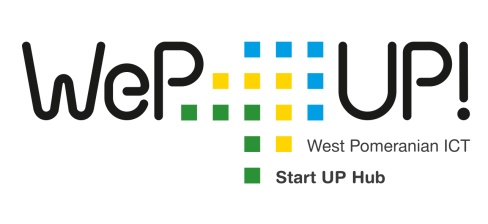 Projekt nr GA00683304Kwestionariusz Do mapowania startupów/scaleupów z Pomorza ZachodniegoWprowadzenie Projekt WeP-UP!  West Pomeranian ICT Start Up Hub to projekt współfinansowany ze środków UE przez Komisję Europejską w ramach inicjatywy "Projekt pilotażowy - Start This Up!".Projekt ma na celu rozwój, internacjonalizację, ekspansję i rozwój ekosystemu start-upów ICT na Pomorzu Zachodnim.Pierwszym krokiem będzie zebranie odpowiednich informacji - mapowanie start-upów i scale-upów w regionie.W ramach projektu powstanie szereg darmowych usług dla zachodniopomorskich start-upów: platforma on-line zapewniająca pitchowanie i widoczność start-upów, kilka spotkań matchmakingowych w różnych krajach UE, zapewniających dostęp do międzynarodowej społeczności start-upowej i inwestorów, wsparcie za pośrednictwem stacjonarnego One Stop Shop w Szczecinie.Wypełniając ankietę, możesz nawiązania kontakt z WeP-UP i skorzystać z jego usług i inicjatyw dla rozwoju Twojej firmy i internacjonalizacji.W ciągu następnych miesięcy skontaktujemy się z Tobą, aby zaangażować się w nasze działania i mieć możliwość skorzystania z naszych bezpłatnych usług.Dołącz do naszej inicjatywy wypełniając ankietę! Zajmie Ci to około 15 minut.Pozdrawiamy,Zespół WeP-UPINFORMACJE OGÓLNE O FIRMIERODZAJ FIRMY I DZIAŁALNOŚCIJak powstała firma (zaznacz jedną opcję)Liczba założycieli  (zaznacz jedną)Średni wiek założycieliCzy obecnie korzystasz z programu wsparcia? (wybierz jedną lub więcej opcji)Sektor biznesowy (wybierz jedną lub więcej opcji)Aktualny główny obszar zastosowania  (wybierz jedną lub więcej opcji)Model biznesowy (wybierz jedną opcję)Główni klienci (wybierz jedną lub więcej opcji)ROZMIAR, FINANSE I WZROSTLiczba pracowników (bez założycieli) (wpisz numer)Sprzedaż w 2017 (wybierz jedną opcję)Wzrost sprzedaży i prognozy (wybierz jedną opcję w każdym wierszu)Czy masz zagranicznych klientów? (wybierz jedną lub więcej opcji)Źródła finansowania (wybierz jedną lub więcej opcji)Środki zebrane od momentu uruchomienia (wybierz jedną opcję)Oczekiwane źródło pozyskiwania funduszy w ciągu najbliższych 12 miesięcy (wybierz jedną lub więcej opcji)Dotacje publiczne uzyskane od początkujących (wybierz jedną lub więcej opcji)B&R I WŁASNOŚĆ INTELEKTUALNAWspółpraca w zakresie B&R (wybierz jedną lub więcej opcji)Patenty i własność intelektualna (IP) (wybierz jedną opcję)EKSPANSJA BIZNESOWA, INTERNACJONALIZACJA I BARIERYStrategia internacjonalizacji (wybierz jedną lub więcej opcji)Przeszkody i bariery w ekosystemie zachodniopomorskim dla rozwoju firmy i internacjonalizacji (wybierz jedną lub więcej opcji)Czego potrzebujesz, aby twój startup rozwijał się szybciej? (wybierz jedną lub więcej opcji)Nazwa firmy:Adres:Miejsce pracy (biuro własne, nazwa inkubatora, nazwa akceleratora itp.)Data założenia:Adres strony internetowej:Badania spin-off / spin-out (z uniwersytetów i / lub centrów badawczo-rozwojowych)Inicjatywa indywidualnej przedsiębiorczościKontynuacja projektu finansowanego przez B&RInne (Opisz): _____________________________________________________________________________Inne (Opisz): _____________________________________________________________________________123≥ 4Liczba założycieliWiekNieProgram inkubacjiProgram akceleracjiWsparcie z uniwersyteckiego ośrodka tranferu technologiiOkazjonalne szkoleniaInternet of ThingsSztuczna intelegencjaBig Data i CloudGry / rozrywkaNarzędzia programistyAnalityka / Narzędzia badawcze / Inteligencja biznesowaTechnologie marketingoweElektronika / RobotykaInne (Opisz): ______________________________________________________________________________Inne (Opisz): ______________________________________________________________________________Rolnictwo ProdukcjaTransportEnergetyka Finanse i ubezpieczeniaEdukacjaZdrowie i pomoc społecznaZakwaterowanie i usługi gastronomiczneAdministracja publicznaInne (Opisz): ______________________________________________________________________________Inne (Opisz): ______________________________________________________________________________SaaS (software as a service)Aplikacja mobilnaRynekHardware/IoTInne (Opisz): ______________________________________________________________________________	Inne (Opisz): ______________________________________________________________________________	B2BB2CB2B & B2CInne (Opisz): ______________________________________________________________________________Inne (Opisz): ______________________________________________________________________________Liczba2015201620172018Ile nowych pracowników planujesz zatrudnić w tym roku?0 5 K€ 10 K€ 25 K€ 50 K€ 100 K€ 200 K€ 500 K€0% 10% 20% 30%> 30%201620172018 (prognoza)NieZ EuropyKraje spoza EuropyKrajowyKrajowyZagranicznyZagranicznyZagranicznyKapitał własnyKapitał własnyRodzina i przyjacieleRodzina i przyjacieleBank (kredyt)Bank (kredyt)CrowdfundingCrowdfundingInkubator/AkceleratorInkubator/AkceleratorAnioł BiznesuAnioł BiznesuFinansowanie korporacyjneFinansowanie korporacyjnePrywatny VCPrywatny VCFinansowanie publiczne (w tym środki EU; POIG3.1 seed fund; KFK; BRIdge Alpha)Finansowanie publiczne (w tym środki EU; POIG3.1 seed fund; KFK; BRIdge Alpha)Inne (Opisz): ____________________________________________________________________________Inne (Opisz): ____________________________________________________________________________Inne (Opisz): ____________________________________________________________________________Inne (Opisz): ____________________________________________________________________________Inne (Opisz): ____________________________________________________________________________Inne (Opisz): ____________________________________________________________________________ 10 K€ 25 K€ 50 K€  100 K€ 250 K€ 500 K€>500 K€Źródła wewnętrzneKredyt bankowyCrowdfundingInkubator / AkceleratorAnioł BiznesuFinansowanie korporacyjnePrywatny VCFundusz publiczny (w tym fundusz z udziałem UE, fundusz zalążkowy, KFK, BRIdge Alpha)Inne (Opisz): ______________________________________________________________________________Inne (Opisz): ______________________________________________________________________________Programy regionalne / krajowe, np. POIG 8.1 / 8.2, POIG 3.1 fundusze zalążkoweProgramy finansowania UE, np. Instrument MSP, FIWARE itp.Inne (Opisz): _____________________________________________________	_________________________Inne (Opisz): _____________________________________________________	_________________________UniwersytetyPubliczne / prywatne centra badawczo-rozwojoweInne firmyBrak współpracyTakTakTakNieNieNieCzy masz zarejestrowany lub oczekujący patent?Czy masz zarejestrowany lub oczekujący patent?Projekty współpracy w dziedzinie B&RJoint venture Otwieranie oddziałów firmy za granicąInne (Opisz): _____________________________________________________________________________Inne (Opisz): _____________________________________________________________________________Niewielka obecność krajowych inicjatyw startupowychNiewiele systemów wsparcia publicznego dla internacjonalizacji biznesu i wzrostuNiewiele zachęt podatkowychBrak deweloperów / talentów technicznychNiewiele programów inkubacji / akceleracjiNiekorzystne ramy prawneOgraniczone kontakty z międzynarodową społecznością inwestorówNiska aktywność lokalnych aniołów biznesu / inwestorówTrudności w uzyskaniu kredytu bankowegoSłaba obecność Venture Capital dla wzrostuInne (Opisz): ______________________________________________________________________________Inne (Opisz): ______________________________________________________________________________Mentoring modelu biznesowego / lean canvasPorady biznesowe i dotyczące zarządzaniaMentoring dotyczacy rozwoju działalności / marketinguMatchmaking z inwestoramiDarmowa lub tania przestrzeń biurowaZnajomość języków obcychUmiejętności pitchingowe i umiejętność radzenia sobie z inwestoramiPrawa własności intelektualnejZasoby finansoweWiedza na temat dynamiki sektora Venture CapitalWykwalifikowane zasoby ludzkie i talentyPowiązania ze start-upowymi inicjatywami na poziomie międzynarodowymWsparcie ekspansji biznesowej za granicąDedykowana witryna internetowa zbierająca przydatne informacje dla startupów np. wydarzenia, usługi, konkursy, profile lokalnych startupów itp.Inne (Opisz): ______________________________________________________________________________Inne (Opisz): ______________________________________________________________________________